Samodzielny Publiczny Zakład Opieki Zdrowotnej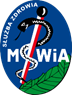 Ministerstwa Spraw Wewnętrznych i Administracji we Wrocławiuul. Ołbińska 32, 50 – 233 Wrocław Wrocław, dn. 24.05.2023r. Sygnatura postępowania: ZZ-ZP-2375 – 13/23            Dot.: postępowania prowadzonego w trybie podstawowym bez negocjacji na: „Świadczenie usług ochrony fizycznej oraz monitoringu obiektów  i budynków szpitala oraz przychodni SPZOZ MSWiA we Wrocławiu wraz z przyległym terenem w okresie 12 miesięcy” WYJAŚNIENIA TREŚCI SWZDziałając na podstawie art. 284 ust.2 i oraz art. 286 ust.1  ustawy Prawo zamówień publicznych z dnia 11 września 2019r. (Dz. U. z 2022 poz. 1710 ze zm.), Samodzielny Publiczny Zakład Opieki Zdrowotnej Ministerstwa Spraw Wewnętrznych i Administracji we Wrocławiu zawiadamia, że wpłynął wniosek o wyjaśnienie treści specyfikacji warunków zamówienia dotyczący ww. postępowania:Pytanie nr 1Zgodnie z załącznikiem nr. 8 do SWZ Opis przedmiotu zamówienia - Pakiet nr 1, pkt III:
Zamawiający wymaga, aby wszystkie osoby wskazane do ochrony w posterunkach stałych wskazanych w specyfikacji były zatrudnione na podstawie umowy o pracę, zawartej co najmniej na okres realizacji przedmiotu zamówienia. Wymóg ten nie dotyczy pracowników grup interwencyjnych.
Jednocześnie w załączniku nr. 6a i 6b, umowa, § 5. pkt. 8.2. stwierdzają Państwo:
za każdy ujawniony przypadek posługiwania się pracownikami grupy interwencyjnej zatrudnionymi na innej podstawie niż umowa o pracę, Wykonawca zapłaci Zamawiającemu karę umowną w wysokości 2000 złotych (...)Powyższe zapisy są sprzeczne, prosimy więc o doprecyzowanie wymagań dotyczących zatrudnienia osób w grupie interwencyjnej. Odpowiedź na pytanie nr 1: Zamawiający zmienia omyłkowo zamieszczony, błędny zapis w załączniku nr 8 do SWZ Opis przedmiotu zamówienia - Pakiet nr 1, pkt III o treści:"Zamawiający wymaga, aby wszystkie osoby wskazane do ochrony w posterunkach stałych wskazanych w specyfikacji były zatrudnione na podstawie umowy o pracę, zawartej co najmniej na okres realizacji przedmiotu zamówienia. Wymóg ten nie dotyczy pracowników grup interwencyjnych. "na nowy zapis o następującej treści:,,Zamawiający wymaga od Wykonawcy, stosownie do art. 95 ust.1 Pzp, aby  czynności związanez realizacją zamówienia tj. czynności pracowników grup interwencyjnych, były wykonywane przezosoby zatrudnione na podstawie stosunku pracy w sposób określony w art. 22 § 1 ustawy z dnia 26czerwca 1974 r. – Kodeks pracy (Dz. U. z 2019 r. poz. 1040,1043 i 1495)."